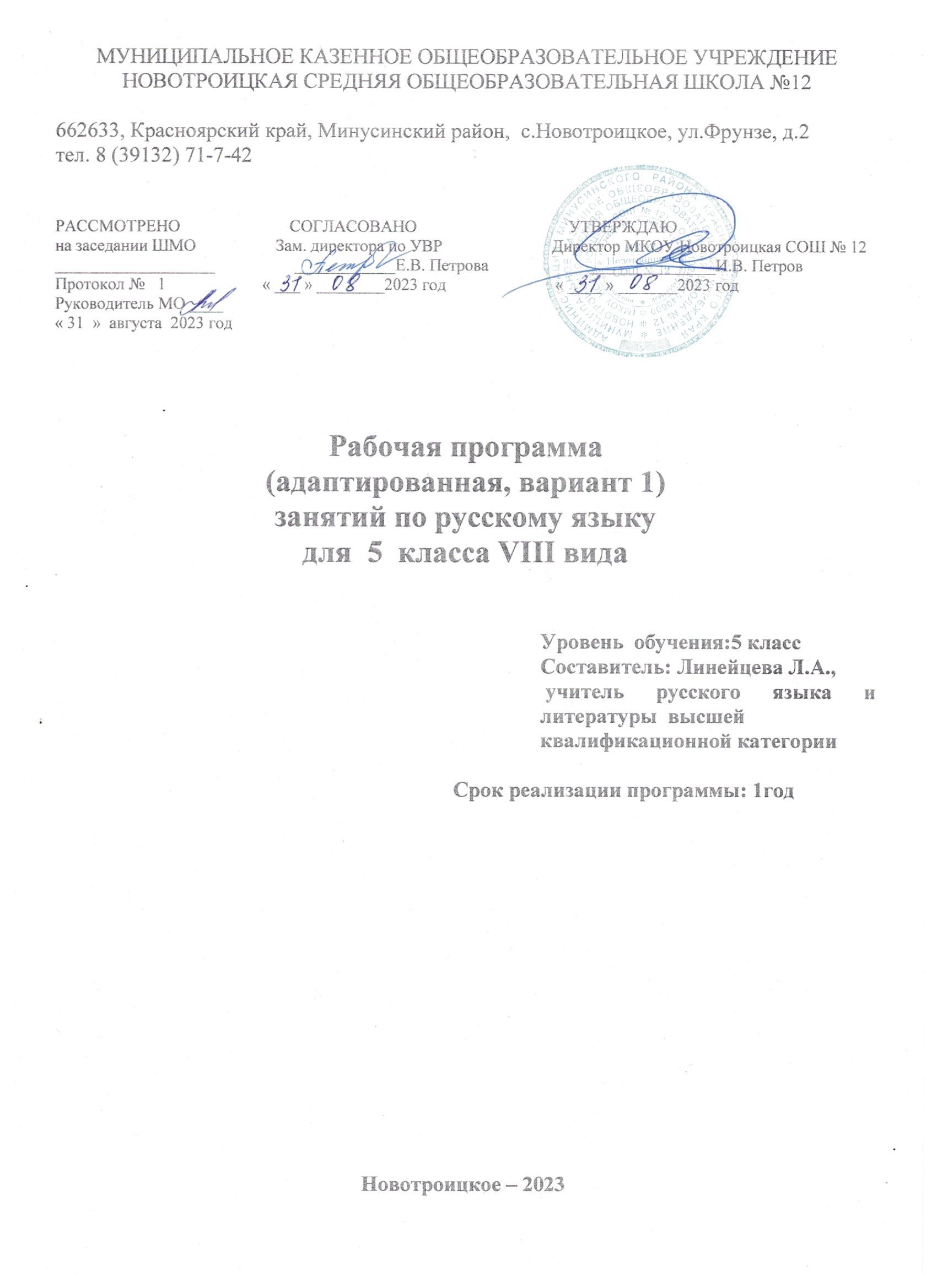 Пояснительная запискаРабочая программа по учебному предмету «Русский язык» для   5класса разработана на основании следующих нормативных документов:          - Федерального Закона от 29 декабря 2012 года № 273-ФЗ «Об образовании в Российской Федерации»;- постановления главного государственного санитарного врача Российской Федерации от 28 сентября 2020 года № 28  «Об утверждении санитарных правил СП 2.4.3648-20 «Санитарно-эпидемиологические требования к организациям воспитания и обучения, отдыха и оздоровления детей и молодежи»;- постановления главного государственного санитарного врача РФ от 28 января 2021г № 2 об утверждении санитарных правил и норм СанПиНи1.2.3.686-21 «Гигиенические нормативы и требования к обеспечению безопасности  и безвредности для человека факторов среды обитания»- приказа Минпросвещения России от 22.03.2021 № 115 «Об утверждении Порядка организации и осуществления образовательной деятельности по основным общеобразовательным программам – образовательным программам начального общего, основного общего и среднего общего образования» (вступает в силу с 1 сентября 2021года);- приказа Министерства образования и науки Российской Федерации   от 19 декабря 2014г. № 1599 «Об утверждении Федерального государственного образовательного стандарта образования обучающихся с умственной отсталостью (интеллектуальными нарушениями);  - Примерной адаптированной основной общеобразовательной программы образования обучающихся с умственной отсталостью (интеллектуальными нарушениями) одобренной решением федерального учебно-методического объединения по общему образованию (протокол от 22 декабря 2015 г. № 4/15) Москва «Просвещение» 2021.;- Рабочей программы по учебным предметам ФГОС образования обучающихся с интеллектуальными нарушениями Вариант 1,  5-9 классы (русский язык) под редакцией Э. В. Якубовской, М. И. Шишковой, И. М. Бгажноковой, 3-е издание, М. «Просвещение» 2020г.        На изучение отведен 1 час в неделю, 34 часа в год.Цели:  воспитание духовно богатой, нравственно ориентированной личности с развитым чувством самосознания и общероссийского гражданского сознания, человека, любящего свою родину, знающего и уважающего родной язык, сознательно относящегося к нему как явлению культуры.Задачи:  - освоение знаний о лексике, фонетике, грамматике русского языка;- овладение умениями правильно писать и читать, участвовать в диалоге, составлять несложные монологические высказывания и письменные тексты-описания, и тексты-повествования небольшого объема;- воспитание позитивного эмоционально-ценностного отношения к предмету, чувства сопричастности к сохранению его уникальности и чистоты; пробуждение познавательного интереса к языку, стремления совершенствовать свою речь;- сформировать набор предметных и общеучебных умений, необходимых для изучения смежных дисциплин, дальнейшего обучения, применения в практической деятельности и в будущей профессии;– использовать процесс обучения русскому языку для повышения общего развития учащихся и коррекции недостатков их познавательной деятельности, эмоционально-волевой сферы и личностных качеств с учетом психофизических особенностей и потенциальных возможностей  каждого ученика.Наряду с этими задачами на занятиях решаются и специальные задачи, направленные на коррекцию и развитие:– основных мыслительных операций;– наглядно-действенного, наглядно-образного и словесно-логического мышления;– зрительного восприятия и узнавания;– пространственных представлений и ориентации;– речи и обогащение словаря;– коррекцию нарушений  эмоционально-волевой и личностной сферы;– коррекцию индивидуальных пробелов в знаниях, умениях, навыках.Личностные и предметные результаты освоения учебного предмета.Освоение программы обеспечивает достижение выпускниками коррекционной школы личностных, метапредметных и предметных результатов.Личностные результаты.Осознание себя как гражданина России; формирование чувства гордости за свою Родину;Воспитание уважительного отношения к иному мнению, истории и культуре других народов;Сформированность адекватных представлений о собственных возможностях, о насущно необходимом жизнеобеспечении;Овладение начальными навыками адаптации в динамично изменяющемся и развивающемся мире;Овладение социально-бытовыми навыками, используемыми в повседневной жизни;Владение навыками коммуникации и принятыми нормами социального взаимодействия;Способность к осмыслению социального окружения, своего места в нем, принятие соответствующих возрасту ценностей и социальных ролей;Принятие и освоение социальной роли обучающегося, проявление социально значимых мотивов учебной деятельности;Сформированность навыков сотрудничества с взрослыми и сверстниками в разных социальных ситуациях;Воспитание эстетических потребностей, ценностей и чувств;Развитие этических чувств, проявление доброжелательности, эмоционально-нравственной отзывчивости и взаимопомощи, проявление сопереживания к чувствам других людей;Сформированность установки на безопасный, здоровый образ жизни, наличие мотивации к творческому труду, работе на результат, бережному отношению к материальным и духовным ценностям;Проявление готовности к самостоятельной жизни.Предметные результатыМинимальный уровень:- знание отличительных грамматических признаков основных частей слова;- разбор слова с опорой на представленный образец, схему, вопросы учителя;- образование слов с новым значением с опорой на образец;- различение изученных частей речи по вопросу и значению;- использование на письме орфографических правил после предварительного разбора текста на основе готового или коллективного составленного алгоритма;- составление различных конструкций предложений с опорой на представленный образец;- установление смысловых связей в словосочетании по образцу, вопросам учителя;- нахождение главных и второстепенных членов предложения без деления на виды (с помощью учителя);- нахождение в тексте однородных членов предложения;- различение предложений, разных по интонации;- нахождение в тексте предложений, различных по цели высказывания (с помощью учителя);- участие в обсуждении фактического материала высказывания, необходимого для раскрытия его темы и основной мысли;- выбор одного заголовка из нескольких предложенных, соответствующих теме текста;- оформление изученных видов деловых бумаг с опорой на представленный образец;- письмо небольших по объему изложений повествовательного текста и повествовательного текста с элементами описания (50-55 слов) после предварительного обсуждения (отработки) всех компонентов текста;- составление и письмо небольших по объему сочинений (до 50 слов) повествовательного характера ( с элементами описания) на основе наблюдений, практической деятельности, опорным словам и предложенному плану после предварительной отработки содержания и языкового оформления.Достаточный уровень:- знание значимых частей слова и их дифференцировка по существенным признакам;- разбор слова по составу с использованием опорных схем;- образование слов с новым значением, относящихся к разным частям речи, с использованием приставок и суффиксов с опорой на схему;- дифференцировка слов, относящихся к различным частям речи по существенным признакам;- определение некоторых грамматических признаков изученных частей (существительного, прилагательного) речи по опорной схеме или вопросам учителя;- нахождение орфографической трудности в слове и решение орографической задачи (под руководством учителя);- пользование орфографическим словарем для уточнения написания слова;- составление простых распространенных и сложных предложений по схеме, опорным словам, на предложенную тему и т. д.;- установление смысловых связей в несложных по содержанию и структуре предложениях (не более 4-5 слов) по вопросам учителя, опорной схеме;- нахождение главных и второстепенных членов предложения с использованием опорных схем;- составление предложений с однородными членами с опорой на образец;- составление предложений, разных по интонации с опорой на образец;- различение предложений (с помощью учителя) различных по цели высказывания;- отбор фактического материала, необходимого для раскрытия основной мысли текста (с помощью учителя);- выбор одного заголовка из нескольких предложенных, соответствующих теме и основной мысли текста;- оформление всех видов изученных деловых бумаг;- письмо изложений повествовательных текстов и текстов с элементами описания и рассуждения после предварительного разбора (до 70 слов);- письмо сочинений-повествований с элементами описания после предварительного коллективного разбора темы, основной мысли, структуры высказывания и выбора необходимых языковых средств (55-60 слов).Метапредметные результаты   На протяжении всего обучения проводится целенаправленная работа по формированию универсальных учебных действий, которые формируют у школьников осознанное отношение к обучению и содействуют становлению ученика,  как субъекта осознанной активной учебной деятельности на доступном для него уровне.Личностные УД:- понимание русского языка как одной из основных национально-культурных ценностей русского народа, определяющей роли родного языка в развитии интеллектуальных, творческих способностей и моральных качеств личности, его значения в процессе получения школьного образования;- учиться определять цель деятельности на уроке с помощью учителя и самостоятельно;- проговаривать последовательность действий на уроке. Учиться высказывать свое предположение, отличать верно выполненное задание от выполненного неверно. Определять успешность выполнения своего задания в диалоге с учителем;- развитие самостоятельности и личной ответственности за свои поступки (так и окружающих людей), в том числе в информационной деятельности, на основе представлений о нравственных нормах и социальной справедливости;- формирование адекватной позитивной осознанной самооценки и самопознания. Учиться планировать учебную деятельность на уроке. Высказывать свою версию выполнения задания.Коммуникативные УД: - строить монологическое высказывание с учётом ситуации общения и конкретной речевой задачи, выбирая соответствующие языковые средства, соблюдая нормы литературного языка и нормы «культурной» речи: ясность, точность, содержательность, последовательность выражения мысли;  - строить понятные для партнёра высказывания; проявлять доброжелательное отношение к партнёру; осуществлять взаимный контроль в совместной деятельности, адекватно оценивать собственное поведение и поведение окружающих;- признавать возможность существования различных точек зрения и права каждого иметь свою; излагать своё мнение и аргументировать свою точку зрения и оценку событий;- выбирать адекватные языковые средства для успешного решения коммуникативных задач (диалог, устные монологические высказывания, письменные тексты) с учётом особенностей разных видов речи, ситуаций общения.Регулятивные УД:   - адекватно воспринимать оценку своей работы учителями, товарищами, другими лицами. Понимать причины успеха или неуспеха учебной деятельности и способности конструктивно действовать даже в ситуациях неуспеха;- принимать и сохранять цели и задачи учебной деятельности; в сотрудничестве с учителем находить средства их осуществления и ставить новые учебные задачи; проявлять познавательную инициативу в учебном сотрудничестве;- самостоятельно адекватно оценивать правильность выполнения действия и вносить необходимые коррективы в исполнение как по ходу его реализации, так и в конце действия;- выполнять учебные действия в устной, письменной речи, во внутреннем плане. Адекватно воспринимать оценку своей работы учителями, товарищами, другими лицами;- выполнять действия по намеченному плану, а также по инструкциям, содержащимся в источниках информации (в заданиях учебника, в справочном материале учебника – в памятках); учитывать правило (алгоритм) в планировании и контроле способа решения.Познавательные УД: - осознанно и произвольно строить сообщения в устной и письменной форме;- осуществлять выбор наиболее эффективных способов решения задач в зависимости от конкретных условий;- осуществлять сравнение по алгоритму;- использовать знаково-символические средства (в том числе модели, схемы, таблицы) представления информации для создания моделей изучаемых единиц языка, преобразовывать модели и схемы для решения учебных, практических и лингвистических задач;- делать выводы в результате совместной работы с учителем и классом;- находить ответы на вопросы, используя свои знания,  алгоритм выполнения задания  и информацию, полученную на уроке.Содержание занятий по русскому языку   Звуки и буквы. Гласные и согласные. Алфавит.  Твёрдые и мягкие согласные. Их дифференциация. Обозначение мягкости согласных на письме буквами и, е, ё, ю, я, ь.Разделительный мягкий знак. Дифференциация употребления мягкого знака для обозначения мягкости согласных и разделительного мягкого знака. Согласные звонкие и глухие. Дифференциация парных звонких и глухих согласных. Установление несоответствия звука и буквы на конце слова. Правописание звонких и глухих согласных на конце слова.Употребление разделительных ь и ъ знаков в словах.  Проверяемые и непроверяемые написания в словах. Работа с орфографическим словарём.Слово. Состав слова. Родственные, или однокоренные, слова. Корень — выразитель общего значения в группе однокоренных слов. Соотнесение однокоренных слов с их значением и включение их в предложения. Объяснение значений слов по плану и образцу. Подбор однокоренных слов, относящихся к разным частям речи. Их дифференциация.Окончание как изменяемая часть слова. Образование смысловой связи между словами с помощью окончаний. Объединение слов в словосочетания с помощью вопроса.Приставка как часть слова. Приставка и предлог. Суффикс как часть слова. Изменение значения слова в зависимости от суффикса.         Правописание проверяемых безударных гласных, звонких и глухих согласных в корнях слов путём изменения формы слова или подбора однокоренных слов. Проверяемые и проверочные слова в группе однокоренных слов. Непроверяемые написания в корне. Части речиСуществительное. Прилагательное. Глагол. Их различение и вопросы как средство для выявления этих частей речи. Различение данных частей речи в группе однокоренных слов. Их дифференциация в предложении.Прилагательное. Значение прилагательных в речи. Признаки, обозначаемые прилагательными: цвет, размер, форма, вкус и т. д. Описание человека, животных, явлений природы с помощью прилагательных. Описание предмета и его частей словосочетаниями с прилагательными.  Глагол. Значение глаголов в речи  Глаголы, противоположные по значению. Подбор к данным глаголам однокоренных и глаголов, противоположных по значению.  Изменение глаголов по временам (настоящее, прошедшее, будущее). Их различение по вопросам и значению. Употребление в речи глаголов разных временных категорий.Краткий письменный пересказ текста по вопросам.Повелительная форма глаголов. Использование в диалоге глаголов в повелительной форме.Предложение. Нераспространённые и распространённые предложения. Главные и второстепенные члены предложения.  Дополнение предложения однородными членами по вопросу. Употребление восклицательных и вопросительных предложений в диалоге.Нераспространённые простые предложения. Распространение их в тексте.Текст. Различение текста и не текста. Определение темы текста. Заголовок.Отличие предложения от текста. Деление текста на предложения. Границы предложений.Установление последовательности предложений в тексте.Деловое письмо. Адрес. Адресные данные и порядок их записи. Восстановление нарушенного порядка адресных данных. Индекс. Его значение. Отправитель и получатель. Тематический словарь. Почтовая марка, её функциональное значение. Заполнение конверта. Текст поздравления (обращение, поздравление, пожелание, подпись). Всенародные праздники, их названия, календарные данные.Письмо. Личные письма. Текст письма и его структурные части (приветствие с обращением, сообщение, прощание, подпись). Изложение рассказа по данному началу и опорным словам.Тематическое планирование№ п/п разделаНаименование раздела/ подраздела.Количество часовПовторение (5 часов)Повторение (5 часов)Повторение (5 часов)1Звуки и буквы. Текст.22Предложение. Текст.3Состав слова (7 часов)Состав слова (7 часов)Состав слова (7 часов)3Корень14Окончание15Окончание16Суффикс17Правописание безударных гласных в корне18Правописание парных звонких и глухих согласных в корне2Части речи (15 часов)Части речи (15 часов)Части речи (15 часов)9Понятие о частях речи310Имя существительное411Имя прилагательное512Глагол3Предложение. Текст (3 часа)Предложение. Текст (3 часа)Предложение. Текст (3 часа)Повторение (4 часа)Повторение (4 часа)Повторение (4 часа)Всего:      34 часаВсего:      34 часаВсего:      34 часа